AFYON KOCATEPE ÜNİVERSİTESİ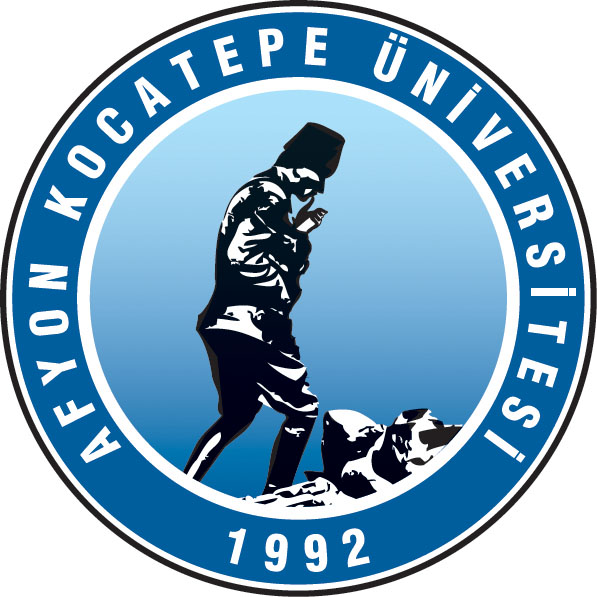 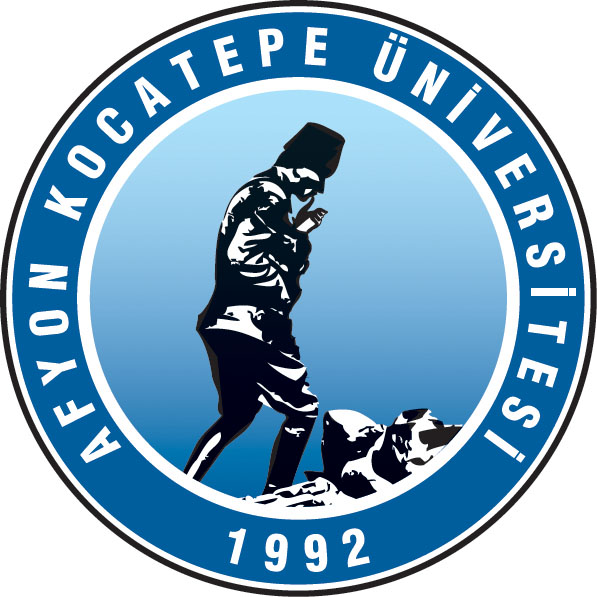 ders eşleşme tablosu20_ _/20_ _ AKADEMİK YILI		 GÜZ DÖNEMİ		 BAHAR DÖNEMİ	GÜZ/BAHAR DÖNEMİÖğrencinin Adı Soyadı		:Öğrenci Numarası			:Birim Adı				:Program Adı			:MÜFREDAT DERSLERİ					       ALACAĞI DERSLERDERS EŞLEŞME tablosunu imzalayan öğrenci;DERS EŞLEŞME tablosunun Afyon Kocatepe Üniversitesi Önlisans ve Lisans Muafiyet ve Intibak Işlemleri Yönergesi hükümlerine göre hazırlandığını, tablo dışında değişiklik yapamayacağını,Özel öğrecilik statüsü sona erdiğinde derslerinin tabloya göre intibakının yapılacağını,Katkı payı/Öğrenim ücretlerini, Kayıtlı Olduğu Üniversiteye özel öğrencilik süresi boyunca ve zamanında yatıracağını,Öğrenci kaydı, ders kaydı ve ekle/sil uygulamasını gidilen üniversitenin Akademik Takvimi’ne göre yapacağını,Ders geçme notunun, gidilen üniversitenin ilgili Yönetmelik hükümlerine göre belirleneceğini,Kaldığı derslerin karşılığı olan dersleri, kendi üniversitesine döndüğünde devam şartını sağlamak üzere yeniden almak zorunda olduğunu Kabul ve taahhüt etmiş olur.Öğrencinin Adı Soyadı					Öğrenci No					İMZAKayıtlı Olduğu Üniversite/Fakülte-Yüksekokul-Meslek Yüksekokulu Kayıtlı Olduğu Üniversite/Fakülte-Yüksekokul-Meslek Yüksekokulu Kayıtlı Olduğu Üniversite/Fakülte-Yüksekokul-Meslek Yüksekokulu Kayıtlı Olduğu Üniversite/Fakülte-Yüksekokul-Meslek Yüksekokulu Kayıtlı Olduğu Üniversite/Fakülte-Yüksekokul-Meslek Yüksekokulu Özel Öğrenci Statüsünde Öğrenim Göreceği ÜniversiteÖzel Öğrenci Statüsünde Öğrenim Göreceği ÜniversiteÖzel Öğrenci Statüsünde Öğrenim Göreceği ÜniversiteÖzel Öğrenci Statüsünde Öğrenim Göreceği ÜniversiteÖzel Öğrenci Statüsünde Öğrenim Göreceği ÜniversiteDERS ADISınıfDönemD.SaatiAKTSDERS ADISınıfDönemD.SaatiAKTSDERS EŞLEŞME tablosu Afyon Kocatepe Üniversitesi Önlisans ve Lisans Muafiyet ve Intibak Işlemleri Yönergesi hükümlerine göre hazırlanmıştır.DERS EŞLEŞME tablosu Afyon Kocatepe Üniversitesi Önlisans ve Lisans Muafiyet ve Intibak Işlemleri Yönergesi hükümlerine göre hazırlanmıştır.Öğrenci Akademik DanışmanıAdı/SoyadıTarih  ____/____/20__                          Bölüm Başkanı         Adı/Soyadı
Tarih ____/____/20__